Publicado en Ciudad de México el 30/11/2017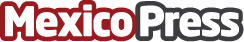 Xtrem Sport Bags la maleta ideal para hacer ejercicioUna gran compañía para cualquier deporte siempre será una Sport Bags de XtremDatos de contacto:Anuar Chehaibar44345965Nota de prensa publicada en: https://www.mexicopress.com.mx/xtrem-sport-bags-la-maleta-ideal-para-hacer Categorías: Moda Sociedad Consumo http://www.mexicopress.com.mx